О внесении изменений в решение Северо-Енисейского районного Совета депутатов «О бюджете Северо-Енисейского района на 2022 год и плановый период 2023 - 2024 годов» Статья 1. 1. Внести в решение Северо-Енисейского районного Совета депутатов от 21.12.2021 № 255-15 «О бюджете Северо-Енисейского района на 2022 год и плановый период 2023 - 2024 годов» (в редакции решений от 24.12.2021 № 270-16, от 16.02.2022 № 295-20, от 09.03.2022 № 311-21, от 23.03.2022 № 328-21, от 14.04.2022 № 350-22, от 22.04.2022 № 359-22, от 24.05.2022 № 370-23, от 17.06.2022 № 390-24, 12.07.2022 № 410-25, от 28.07.2022 № 420-26, от 20.09.2022 № 435-27, от 20.10.2022 № 467-28) (далее - решение) следующие изменения:1) в статье 1 решения:в пункте 1:в подпункте 1) цифры «3 275 353,4» заменить цифрами «3 277 149,2»;в подпункте 2) цифры «4 426 270,7» заменить цифрами «4 428 066,5»;в пункте 2:в подпункте 2) цифры «354 322,1» заменить цифрами «307 572,1»;2) в статье 12 решения:в пункте 1:в абзаце первом цифры «504 220,3» заменить цифрами «506 220,3»;в подпункте 1) цифры «415 562,4» заменить цифрами «417 358,2»;3) в пункте 1 статьи 15 решения цифры «147 492,4» заменить цифрами «147 654,6»;4) в пункте 1 статьи 16 решения цифры «1 521 261,0» заменить цифрами «1 521 778,5»;5) в статье 17 решения:в пункте 1:цифры «700 801,8» заменить цифрами «703 715,9»;в пункте 2:цифры «198 881,1» заменить цифрами «196 434,0»;6) в статье 30 решения:в подпункте 1) пункта 3:в абзаце втором цифры «3 260,0» заменить цифрами «3 040,1»;в подпункте б) цифру «42» заменить цифрой «39»;в пункте 4:в подпункте а) подпункта 1) цифру «80» заменить цифрой «62»;7) в статье 301 решения:в подпункте 1) пункта 1:в абзаце втором цифры «2 042,9» заменить цифрами «1 596,7»;в подпункте б) цифру «6» заменить цифрой «5»;в подпункте 1) пункта 2:в абзаце втором цифры «2 055,2» заменить цифрами «1 804,5»;в подпункте а) цифру «41» заменить цифрой «31»;в подпункте б) цифру «11» заменить цифрой «10»;в подпункте 1) пункта 3:в абзаце втором цифры «1 884,8» заменить цифрами «1 858,5»;в подпункте б) цифру «22» заменить цифрой «7»;в подпункте 1) пункта 4:в абзаце втором цифры «196,1» заменить цифрами «140,2»;8) в пункте 1 статьи 34 решения цифры «26 197,9» заменить цифрами «26 102,8»;9) приложения 1, 2, 3, 4, 5, 6, 10, 11, 12, 13, 19, 20 к решению изложить в новой редакции согласно приложениям 1, 2, 3, 4, 5, 6, 7, 8, 9, 10, 11, 12 к настоящему решению.Статья 2.1. Настоящее решение вступает в силу в день его официального опубликования в газете «Северо-Енисейский вестник».Пояснительная запискак решению Северо-Енисейского районного Совета депутатов«О внесении изменений в решение Северо-Енисейского районного Совета депутатов «О бюджете Северо-Енисейского района на 2022 год и плановый период 2023-2024 годов»(проект внесен в соответствии со статьей 66 Устава Северо-Енисейского района по инициативе Главы Северо-Енисейского района)Настоящий проект решения Северо-Енисейского районного Совета депутатов «О внесении изменений в решение Северо-Енисейского районного Совета депутатов «О бюджете Северо-Енисейского района на 2022 год и плановый период 2023-2024 годов» разработан в целях реализации на территории Северо-Енисейского района полномочий администрации Северо-Енисейского района по исполнению бюджета Северо-Енисейского района, основания, для которых предусмотрены в статьях 14-15 Федерального закона от 06.10.2003 № 131-ФЗ «Об общих принципах местного самоуправления в Российской Федерации», статье 34 Устава Северо-Енисейского района.Внесение изменений в решение Северо-Енисейского районного Совета депутатов от 21 декабря 2021 года № 255-15 «О бюджете Северо-Енисейского района на 2022 год и плановый период 2023-2024 годов» обусловлено необходимостью корректировки доходной и расходной части бюджета Северо-Енисейского района. Для рассмотрения на очередной сессии Северо-Енисейского районного Совета депутатов предлагается внести следующие изменения в бюджет Северо-Енисейского района на 2022 -2024 годов.Настоящий проект решения предусматривает изменение параметров бюджета Северо-Енисейского района:доходы бюджета района увеличились на 2022 год на 1 795,9 тыс. рублей и составили 3 277 149,2 тыс. рублей; на 2023 год и 2024 годы без измененийрасходы бюджета района увеличились на 2022 год на 1 795,9 тыс. рублей и составили 4 428 066,5 тыс. рублей, увеличились на 2023 год на 46 750,0 тыс. рублей, но уменьшены условно утвержденные расходы на эту же сумму.дефицит бюджета района не изменился. Ограничения, установленные статьей 92.1 Бюджетного кодекса Российской Федерации, по предельному размеру дефицита соблюдены.Доходы бюджета		На основании уведомлений об изменении бюджетных ассигнований, поступивших из Министерства финансов Красноярского края по безвозмездным поступлениям от других бюджетов бюджетной системы Российской Федерации плановые назначения увеличены на 2022 год на сумму 1 795,9 тыс. рублей.	 	Расходы бюджета В целом бюджетные ассигнования за счет средств бюджета Красноярского края увеличены на 2022 год на сумму 1 795,9 тыс. рублей, из них:		субвенции бюджетам муниципальных образований на обеспечение государственных гарантий реализации прав на получение общедоступного и бесплатного дошкольного образования в муниципальных дошкольных образовательных организациях, находящихся на территории края, общедоступного и бесплатного дошкольного образования в муниципальных общеобразовательных организациях, находящихся на территории края, в части обеспечения деятельности административно-хозяйственного, учебно-вспомогательного персонала и иных категорий работников образовательных организаций, участвующих в реализации общеобразовательных программ в соответствии с федеральными государственными образовательными стандартами, в рамках подпрограммы «Развитие дошкольного, общего и дополнительного образования» государственной программы Красноярского края «Развитие образования» на 994,1 тыс. рублей;	субвенции бюджетам муниципальных образований на компенсацию выпадающих доходов энергоснабжающих организаций, связанных с применением государственных регулируемых цен (тарифов) на электрическую энергию, вырабатываемую дизельными электростанциями на территории Красноярского края для населения (в соответствии с Законом края от 20 декабря 2012 года № 3-963) в рамках подпрограммы «Энергоэффективность и развитие энергетики» государственной программы Красноярского края «Реформирование и модернизация жилищно-коммунального хозяйства и повышение энергетической эффективности»на сумму 384,7 тыс. рублей;	субвенции бюджетам муниципальных образований на реализацию отдельных мер по обеспечению ограничения платы граждан за коммунальные услуги (в соответствии с Законом края от 1 декабря 2014 года № 7-2839) в рамках подпрограммы «Обеспечение доступности платы граждан в условиях развития жилищных отношений» государственной программы Красноярского края «Реформирование и модернизация жилищно-коммунального хозяйства и повышение энергетической эффективности» на сумму 394,7 тыс. рублей;	субвенции бюджетам муниципальных образований на осуществление государственных полномочий в области архивного дела, переданных органам местного самоуправления Красноярского края (в соответствии с Законом края от 21 декабря 2010 года № 11-5564), в рамках подпрограммы «Развитие архивного дела» государственной программы Красноярского края «Развитие культуры и туризма» на сумму 22,4 тыс. рублей.	За счет собственных средств расходная часть бюджета Северо-Енисейского района в целом на 2022 год не изменилась за счет перераспределения ассигнований, на 2023 год увеличена на 46 750,0 тыс. рублей.Перераспределены бюджетные ассигнования по муниципальной программе «Развитие образования» на дополнительную потребность на обеспечение продуктами питания муниципальное бюджетное дошкольное образовательное учреждение «Северо-Енисейский детский сад-ясли № 8 «Иволга» имени Гайнутдиновой Валентины Брониславовны» и муниципальное бюджетное общеобразовательное учреждение «Новокаламинская средняя школа № 6» путем уменьшения расходов:на региональные выплаты работникам муниципальных учреждений по фактической потребности; по доступности для обучающихся 9, 11 классов муниципальных образовательных организаций Северо-Енисейского района, расположенных за пределами поселка Северо-Енисейский, получения общедоступного и бесплатного основного общего, среднего общего образования по основным общеобразовательным программам для реализации основных общеобразовательных программ в соответствии с федеральными государственными образовательными стандартами (сдачи выпускных экзаменов) в пределах остатков не использованных средств;по расходам на оплату проезда и провоза багажа к месту использования отпуска и обратно и другие расходы на содержание учреждений по фактической потребности.Перераспределены бюджетные ассигнования по муниципальной программе «Защита населения и территории Северо-Енисейского района от чрезвычайных ситуаций природного и техногенного характера и обеспечение профилактики правонарушений» с 2022 год на 2023 год на сумму 753,7 тыс. рублей для обеспечения размещения закупки на выполнение работ по очистке территории поселка Новоерудинский от горючих материалов в два этапа в 2022 и в 2023 годах.Увеличены бюджетные ассигнования по муниципальной программе «Развитие культуры» на 2022 год на сумму 199,5 тыс. рублей.Предусмотрено новое мероприятие - расходы на проведение измерений параметров электрооборудования и тепловизионного исследования помещений центральной районной библиотеки МБУ «ЦБС», ул. Ленина, 52, гп Северо-Енисейский на сумму 210,89 тыс. рублей.Уменьшены ассигнования на капитальный ремонт здания районного дома культуры «Металлург» муниципального бюджетного учреждения «Централизованная клубная система Северо-Енисейского района» ул. Ленина, 9, гп Северо-Енисейский на сумму 11,3 тыс. рублей.Перераспределены бюджетные ассигнования по муниципальной программе «Создание условий для обеспечения доступным и комфортным жильем граждан Северо-Енисейского района» на обеспечение деятельности муниципального казанного учреждения «Служба заказчика-застройщика Северо-Енисейского района».Увеличены бюджетные ассигнования по муниципальной программе «Управление муниципальными финансами» на 2023 год на сумму 46 750,0 тыс. рублей на обслуживание муниципального долга. В целях покрытия прогнозируемых временных кассовых разрывов и дефицита бюджета Северо-Енисейского района, в процессе исполнения бюджета Северо-Енисейского района планируется привлечь кредитные средства из других бюджетов бюджетной системы Российской Федерации и от кредитных организаций в размере 550 000 тыс. рублей на срок 365 дней. Предусмотрено обязательство по привлечению в бюджет Северо-Енисейского района кредитов кредитных организаций исключительно по ставкам на уровне не более чем уровень ключевой ставки, установленный Центральным банком Российской Федерации, увеличенный на 1% годовых. С 28.10.2022 ключевая ставка установлена Центральным банком Российской Федерации в размере 7,50% годовых. Кредитные средства рассчитаны по ставке 8,5% годовых.Уменьшены бюджетные ассигнования по муниципальной программе «Управление муниципальным имуществом» в 2022 году на общую сумму 1 182,4 тыс. рублей.Уменьшены бюджетные ассигнования по фактической потребности на оформление технической и кадастровой документации на объекты недвижимости муниципальной собственности (жилищный фонд, нежилые помещения, здания, строения, сооружения, объекты внешнего благоустройства, объекты инженерной инфраструктуры), бесхозяйные объекты и объекты, принимаемые в муниципальную собственность на сумму 140,0 тыс. рублей.Увеличены бюджетные ассигнования на дополнительные виды работ по капитальному ремонту нежилого помещения № 58, ул. Суворова, 2, гп Северо-Енисейский, переданного в безвозмездное пользование Федеральному казенному учреждению «Военный комиссариат Красноярского края» по договору от 16.12.2021 № 68-БП на сумму 173,5 тыс. рублей. Предусмотрено новое мероприятие - оплата услуг по техническому освидетельствованию зимних горок в поселках Северо-Енисейского района с проведением инструктажа по технической эксплуатации на сумму 140,0 тыс. рублей.По муниципальной программе «Благоустройство территории» бюджетные ассигнования на 2022 год увеличены на сумму 1 736,6 тыс. рублей, на 2023 год уменьшены на сумму 753,8 тыс. рублей. Предусмотрены дополнительные бюджетные ассигнования на 2022 год:на выполнение мероприятий по лабораторным исследованиям физических факторов для разрешительной документации ввода в эксплуатацию кладбища №2, ул. Механическая, 7, гп Северо-Енисейский на сумму 265,8 тыс. рублей;на приобретение гирлянды хвойной (лапника) на сумму 425,7 тыс. рублей;на приобретение информационных табличек на сумму 24,5 тыс. рублей;на приобретение и доставку украшений для новогодней ели зимнего городка гп Северо-Енисейский на сумму 176,7 тыс. рублей;на монтаж праздничной иллюминации зимнего городка, гп Северо-Енисейский на сумму 66,4 тыс. рублей;на устройство и демонтаж зимнего городка, гп Северо-Енисейский на сумму 777,5 тыс. рублей.На 2023 год уменьшены расходы на благоустройство придомовой территории многоквартирного дома, ул. Донского, 45А, гп Северо-Енисейский на сумму 753,8 тыс. рублей.Перераспределены бюджетные ассигнования по непрограммным расходам на 2022 год на общую сумму 1 150,0 тыс. рублей, в том числе:Увеличены ассигнования на финансовое обеспечение распоряжения администрации Северо-Енисейского района «Об оплате дополнительного членского взноса Северо-Енисейским районом, являющимся членом Региональной общественной организации «Ассоциация глав северных территорий Красноярского края» на сумму 1 000,0 тыс. рублей за счет уменьшения расходов на приобретение основных средств.Расходы на организацию профессионального образования и дополнительного профессионального образования работников на сумму 150,0 тыс. рублей перераспределены между кодами расходов бюджетной классификации.Внесены изменения в структуру источников внутреннего финансирования дефицита бюджета Северо-Енисейского района. Планируется привлечение и погашение в 2022 году кредита кредитных организаций на сумму 550 000,0 тыс. рублей и бюджетного кредита на сумму 550,000 тыс. рублей в целях покрытия временных кассовых разрывов и дефицита бюджета. В 2023 году привлечение и погашение в 2022 году кредита кредитных организаций на сумму 550 000,0 тыс. рублей.И. о руководителя Финансовогоуправления администрацииСеверо-Енисейского района						 Т.А. Новоселова 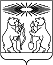 РОССИЙСКАЯ ФЕДЕРАЦИЯСеверо-Енисейский районный Совет депутатовКрасноярский крайСеверо-Енисейский районРЕШЕНИЕРОССИЙСКАЯ ФЕДЕРАЦИЯСеверо-Енисейский районный Совет депутатовКрасноярский крайСеверо-Енисейский районРЕШЕНИЕ24.11.2022 № 503-29гп Северо-Енисейскийгп Северо-ЕнисейскийПредседатель Северо-Енисейского районного Совета депутатов_______________Т.Л. Калинина«24» ноября 2022 г.Глава Северо-Енисейского района ______________ А.Н. Рябцев «24» ноября 2022 г.